Deliverable D: Conceptual DesignGNG1103G - Engineering DesignUniversity of Ottawa Group GSketch Ideas-Crowd Prompts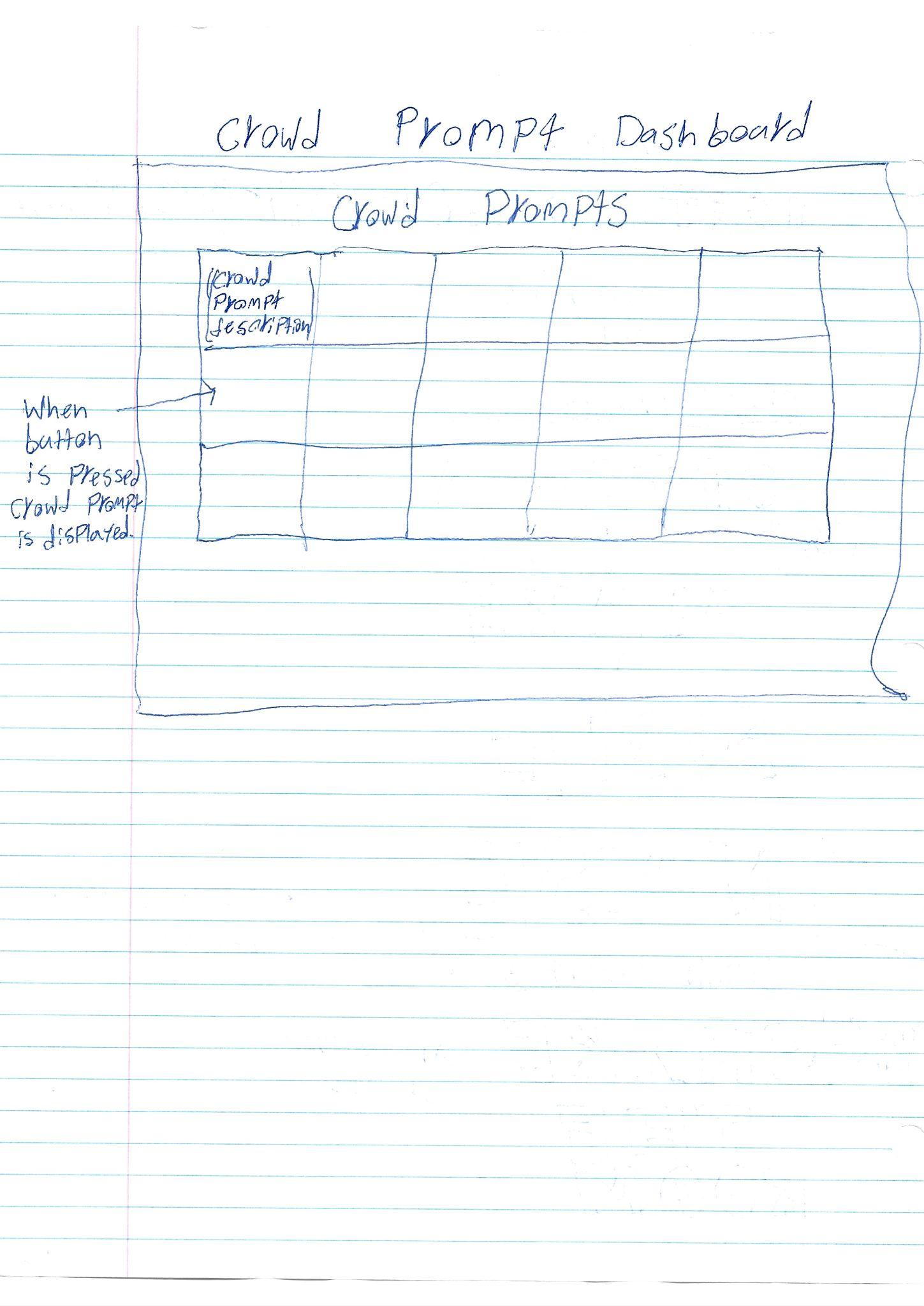 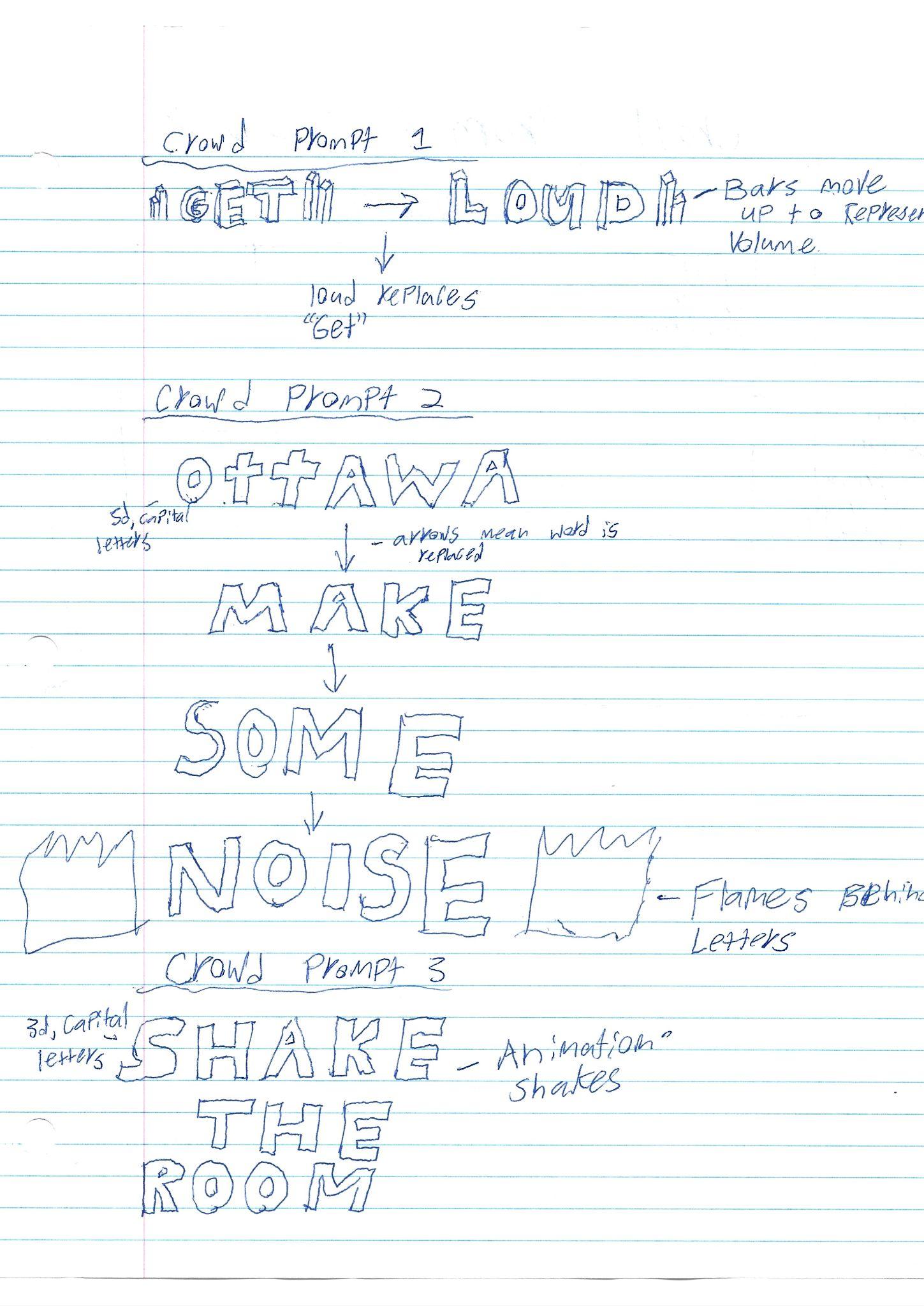 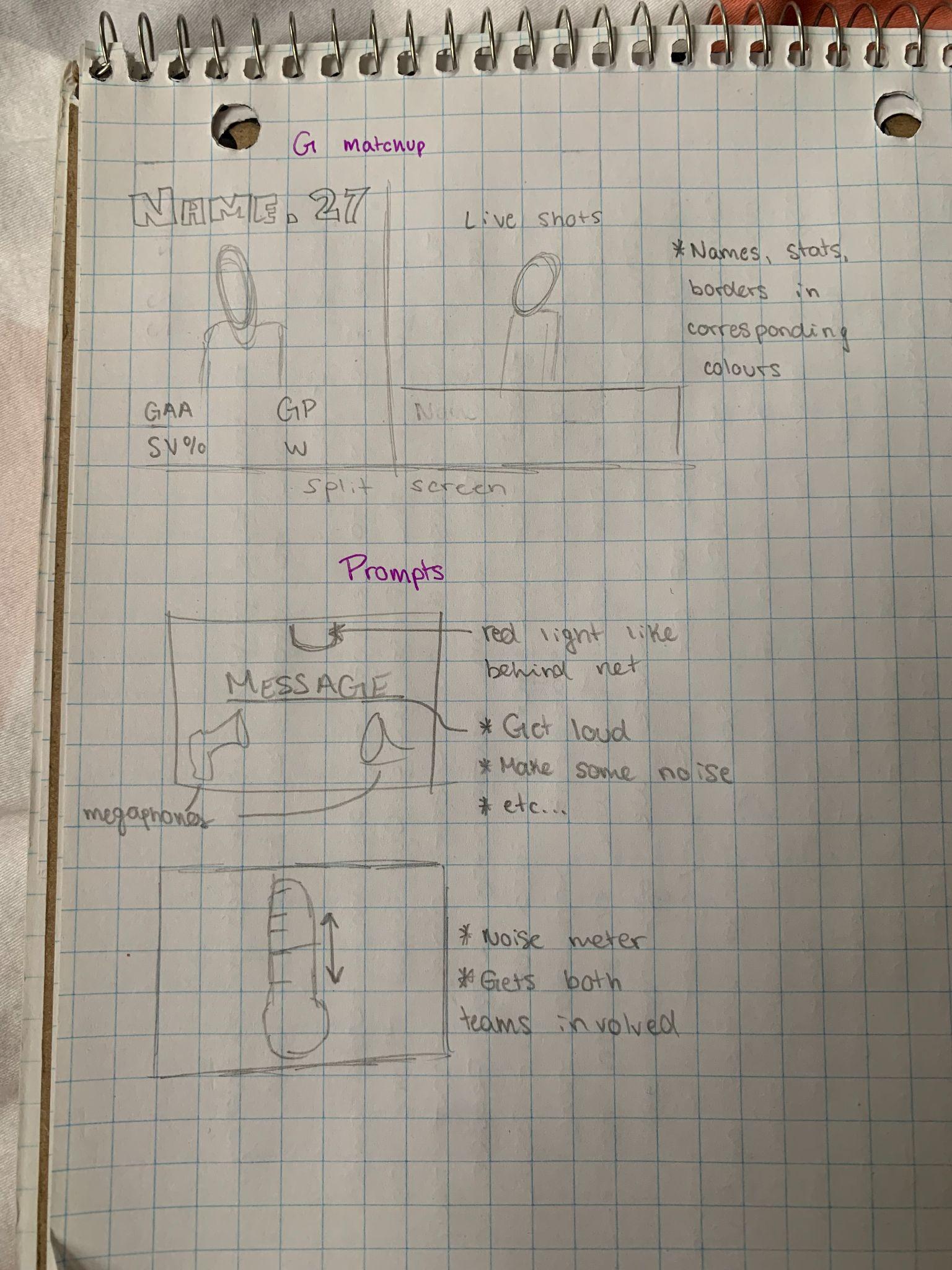 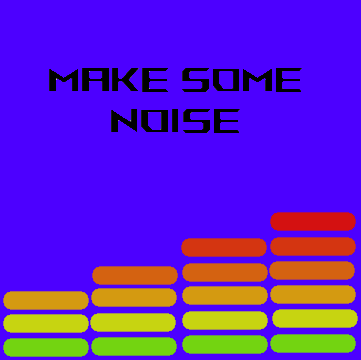 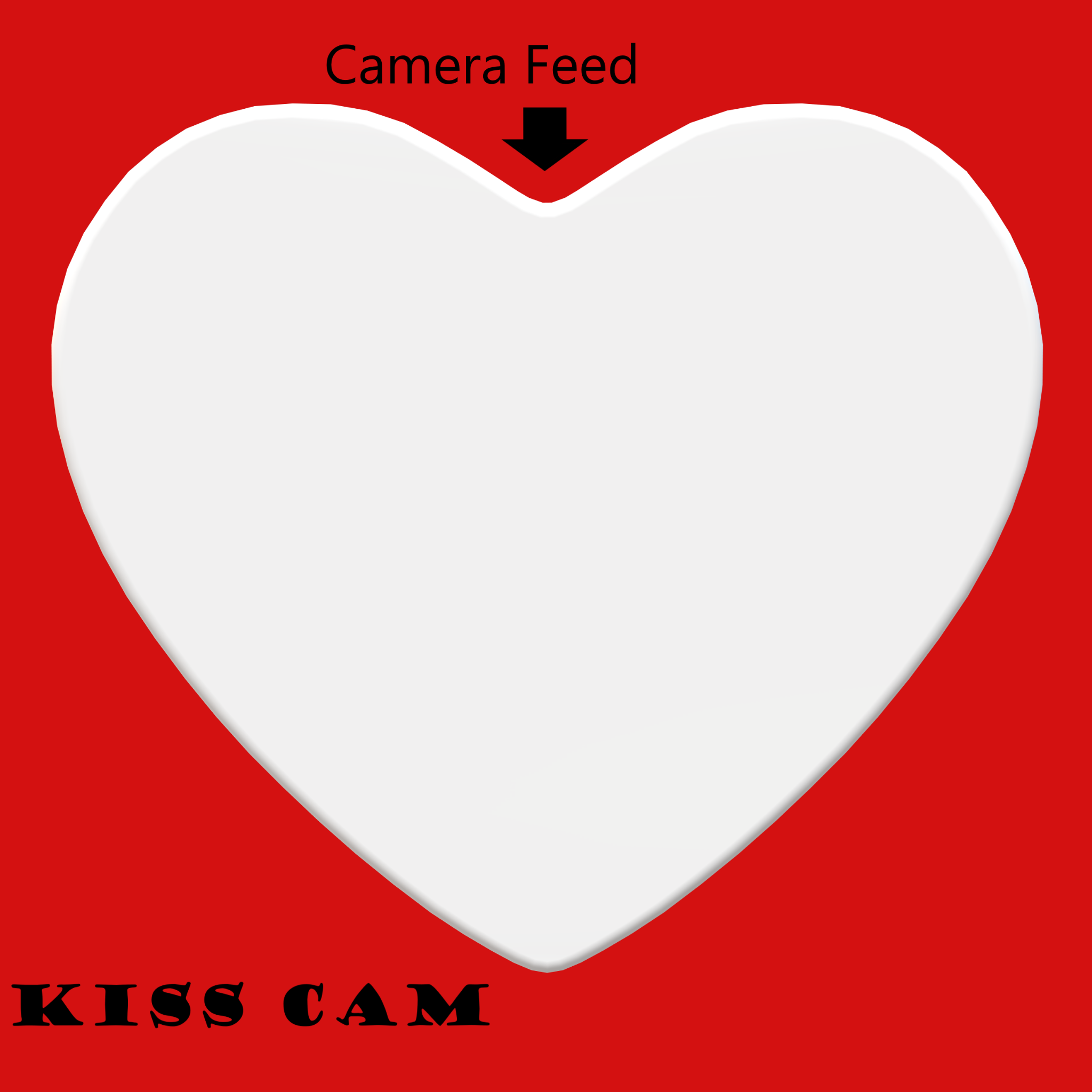 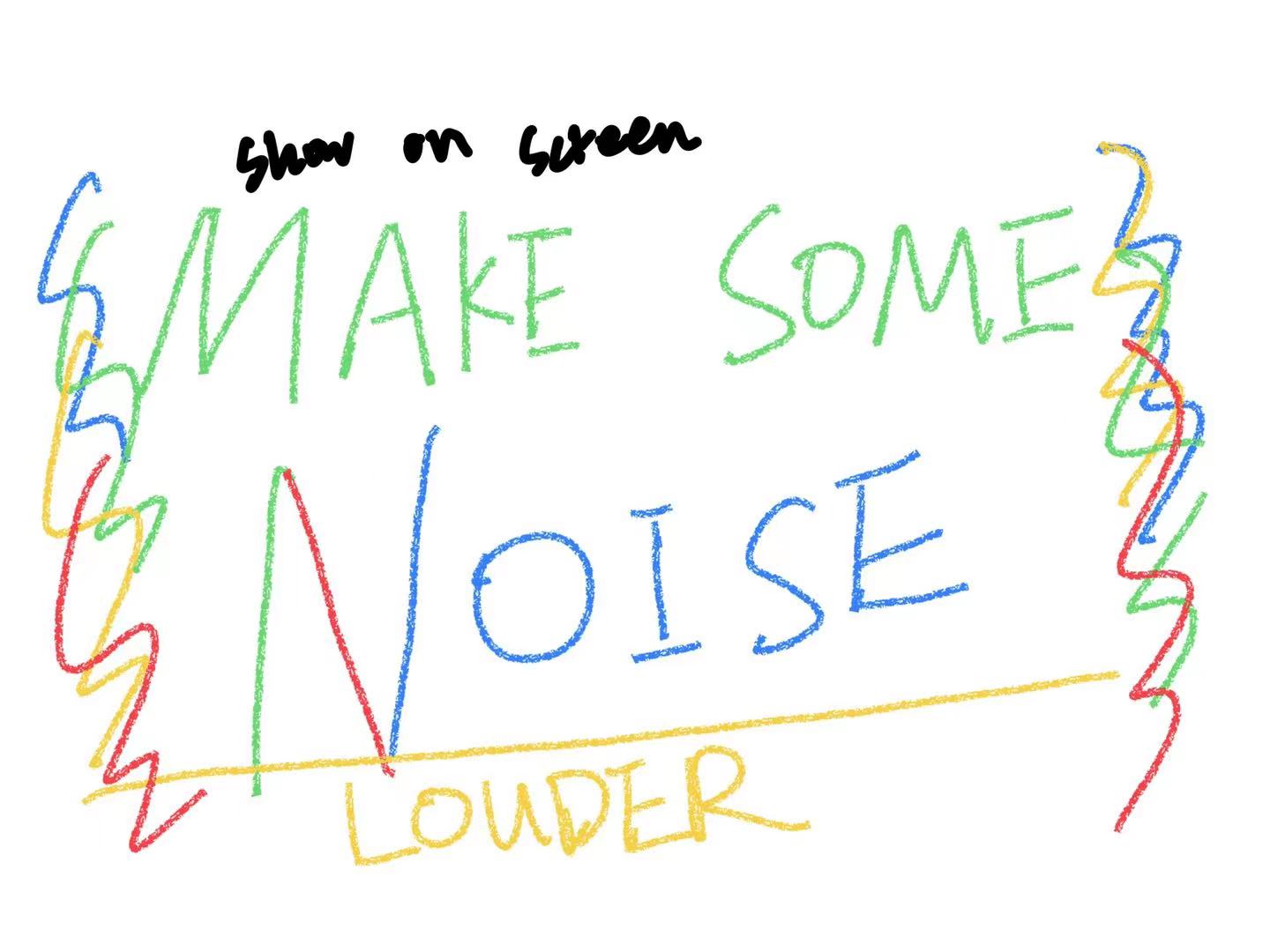 Takeaways:Planning on having around 15 prompts (can use majority of ideas)Message: Make some noise/Get loud/Shake the room/ Go 67’s GoHave them customizable for each teamRed hockey lightShaking animationsNoise meterKiss cam	Heart-shaped section includes camera screen of couplesRed/pink Sketch Ideas - Goalie matchup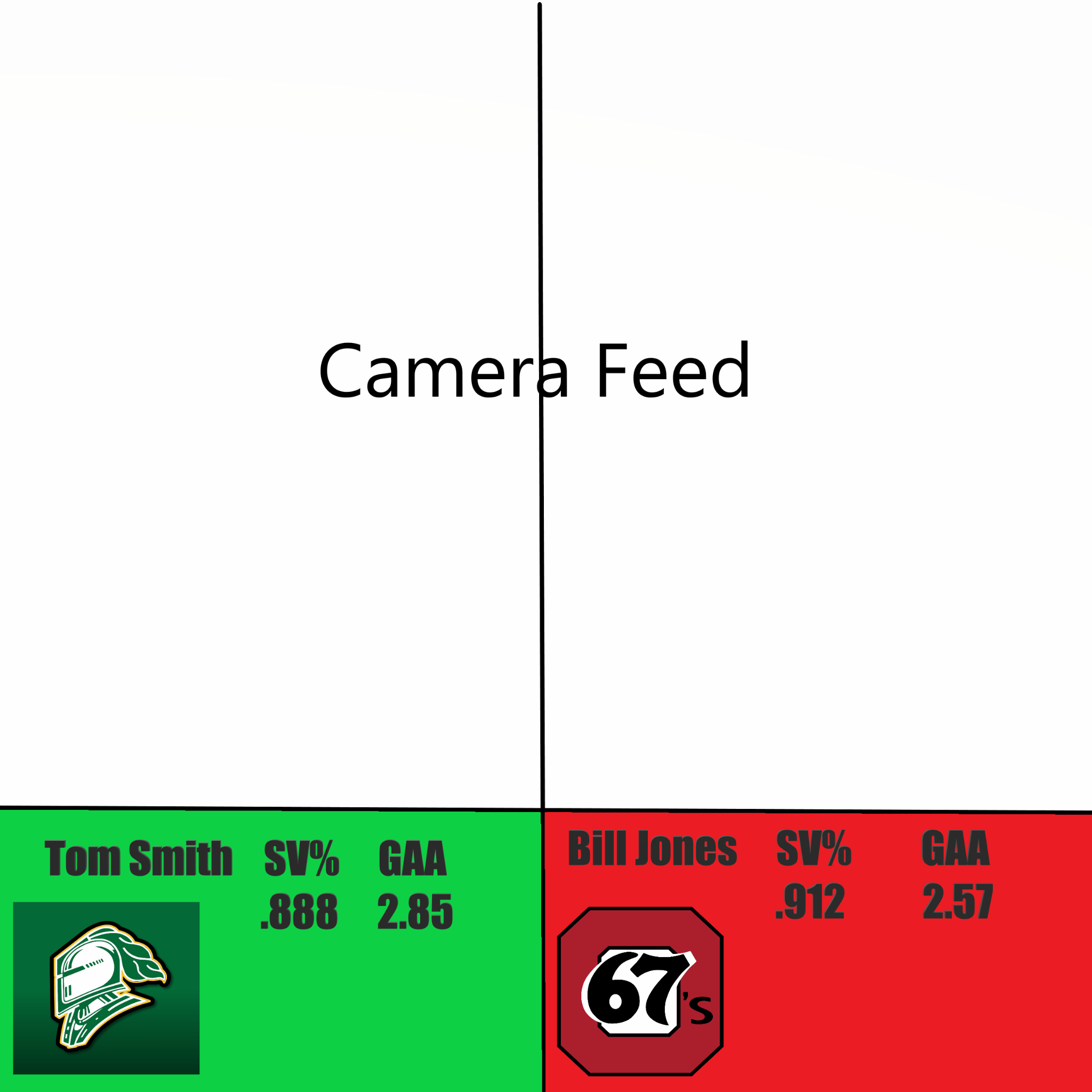 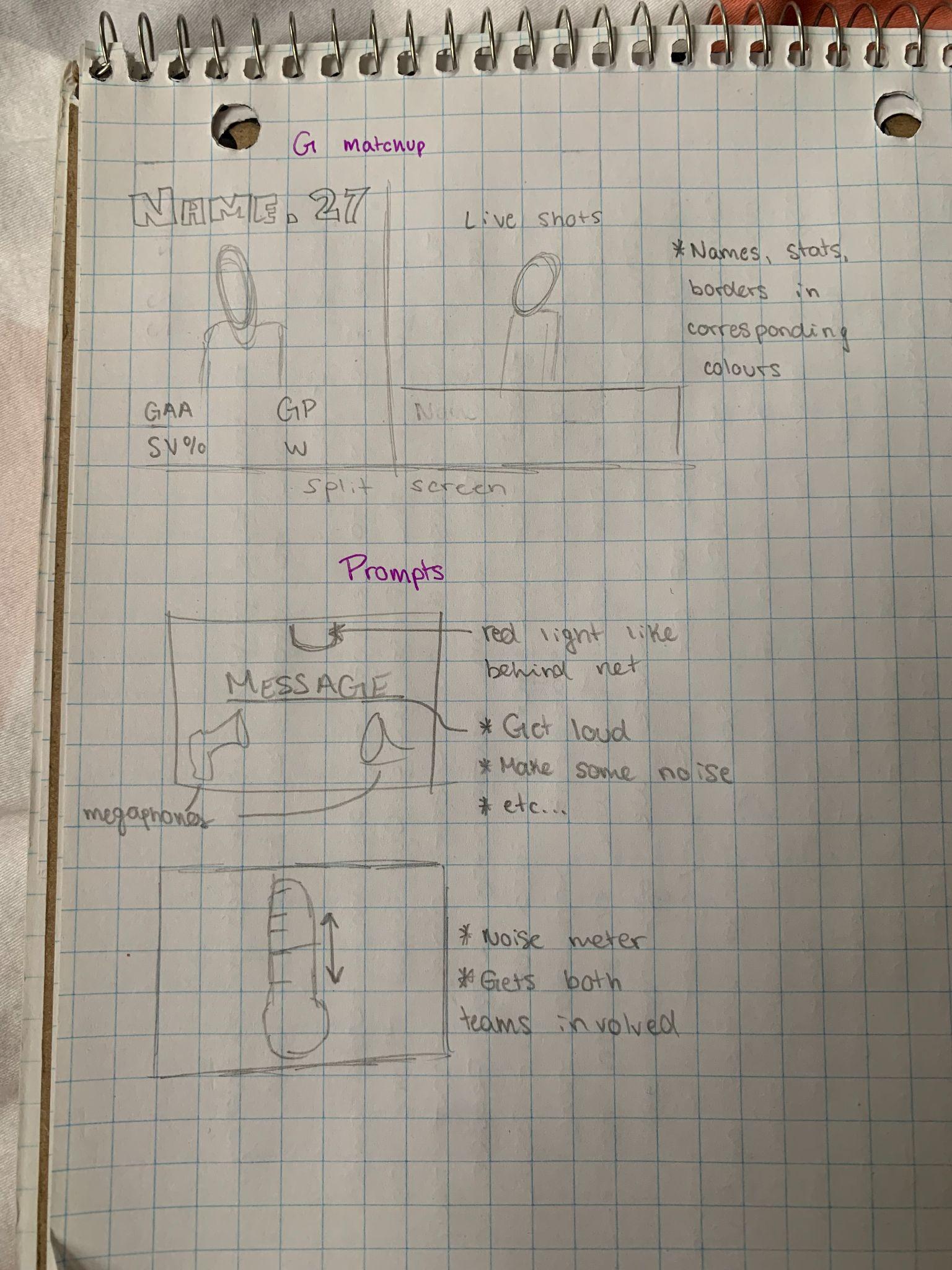 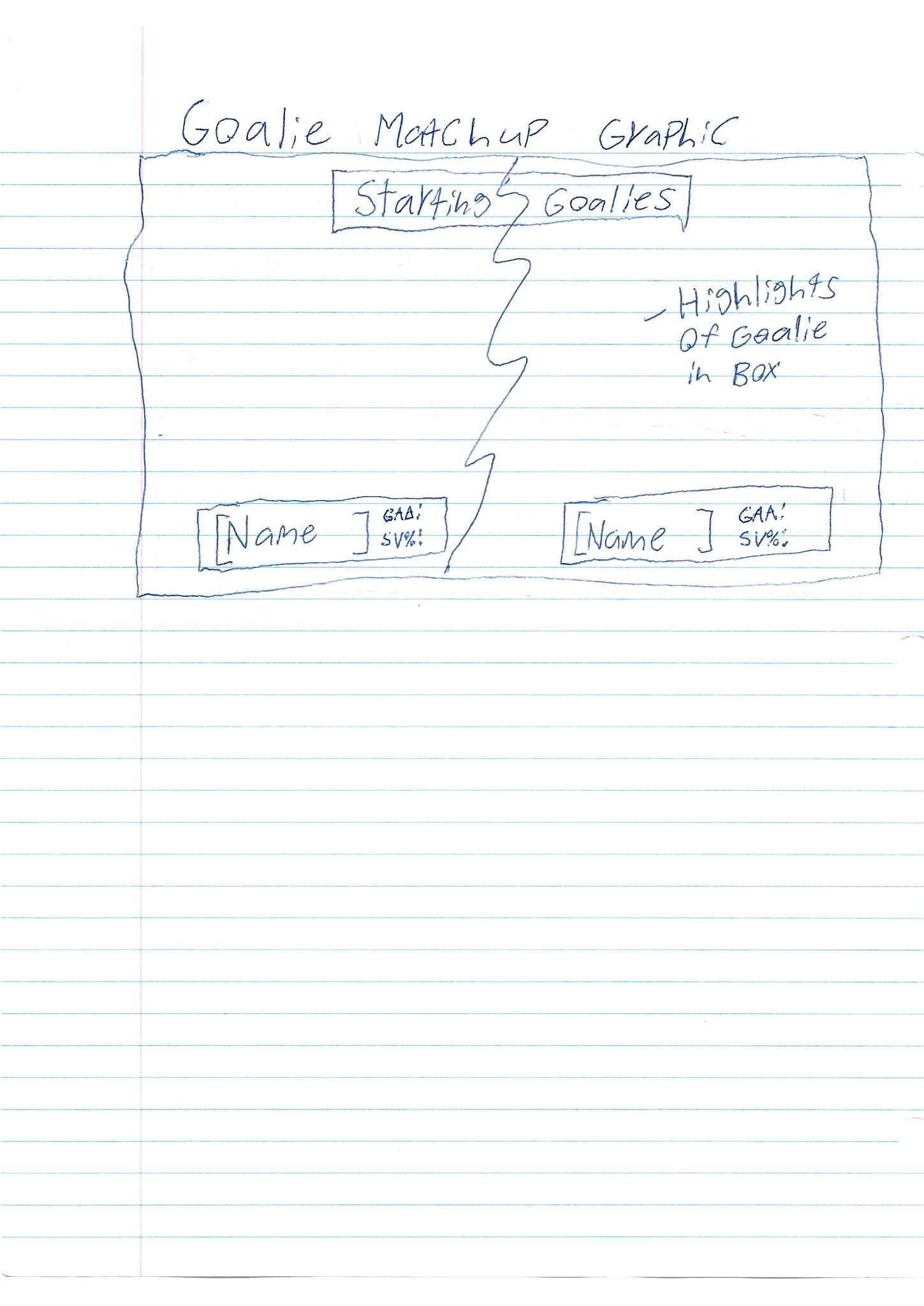 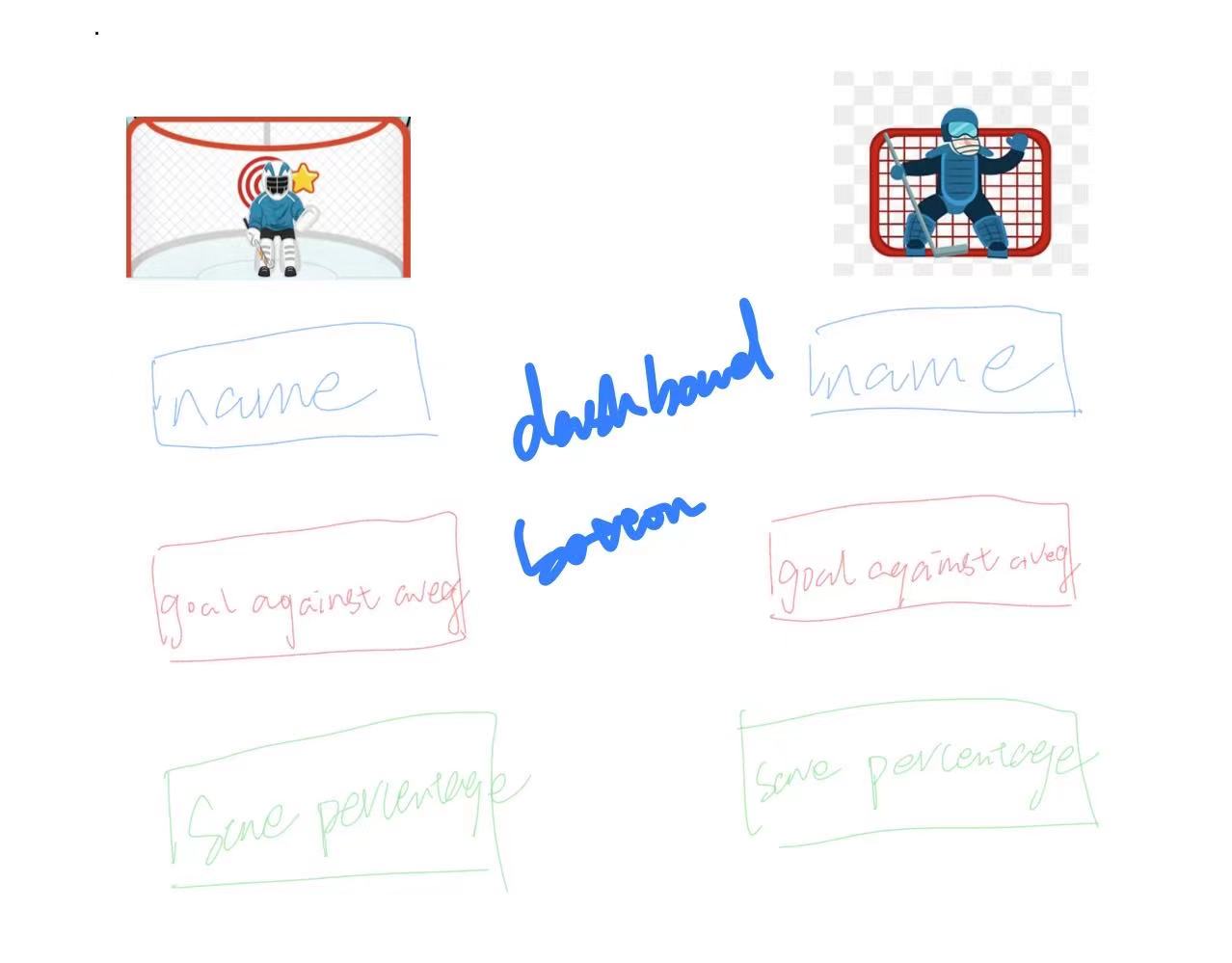 Takeaways:Include: Name, Age, Team (colours/logo)Split ScreenTitle: Starting goaliesStats: GAA, SV%Highlights/Live feedSketch Ideas - 3 Stars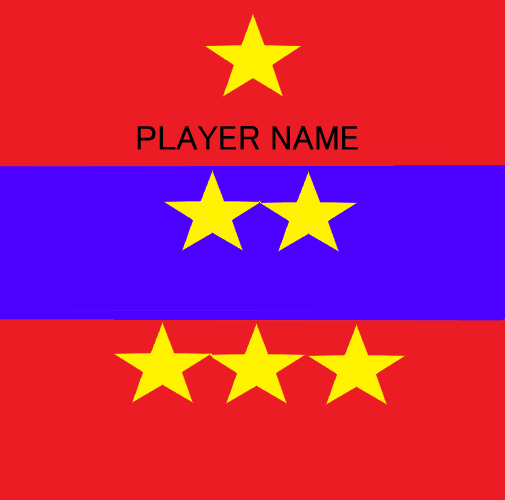 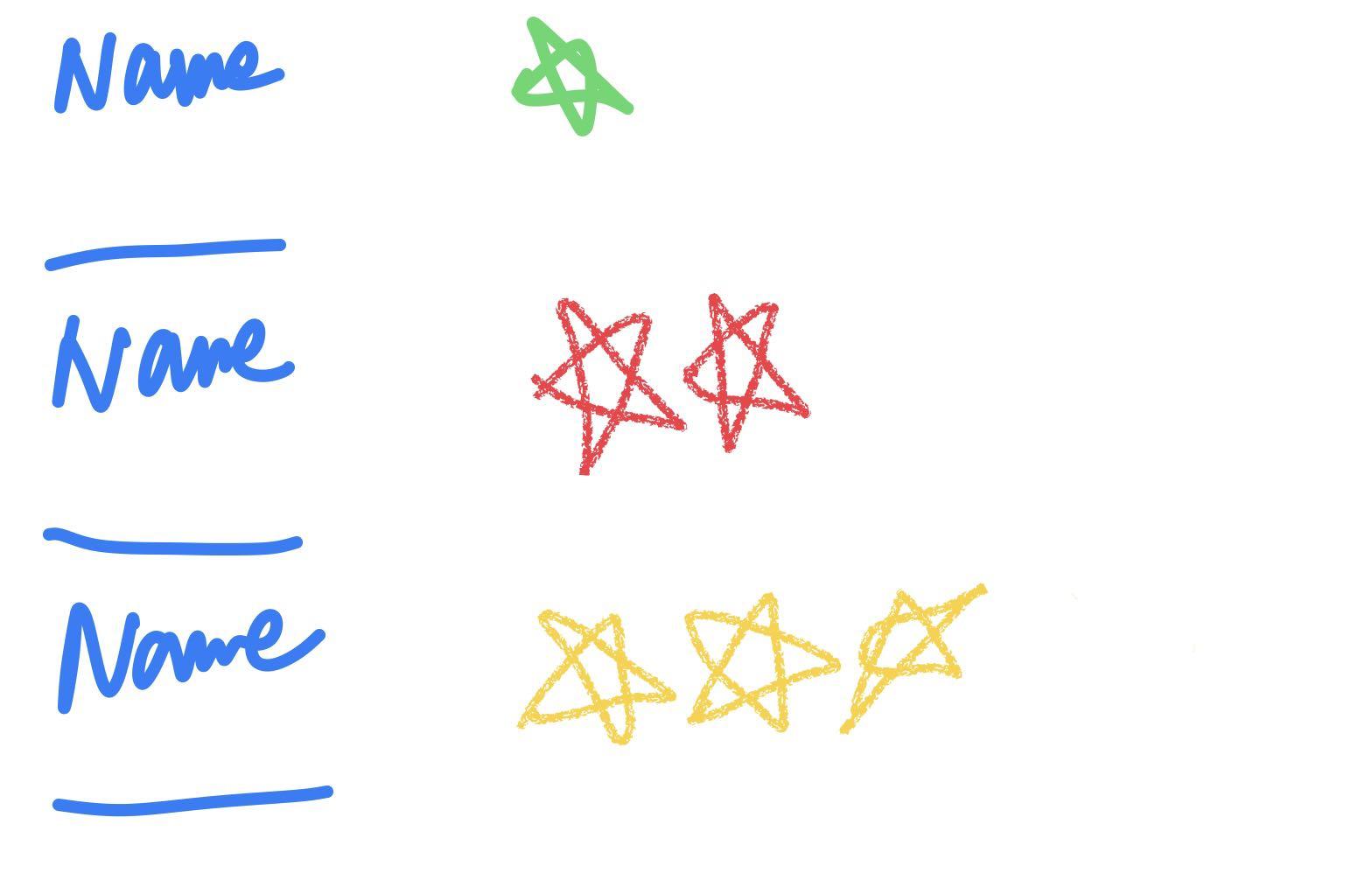 Takeaways: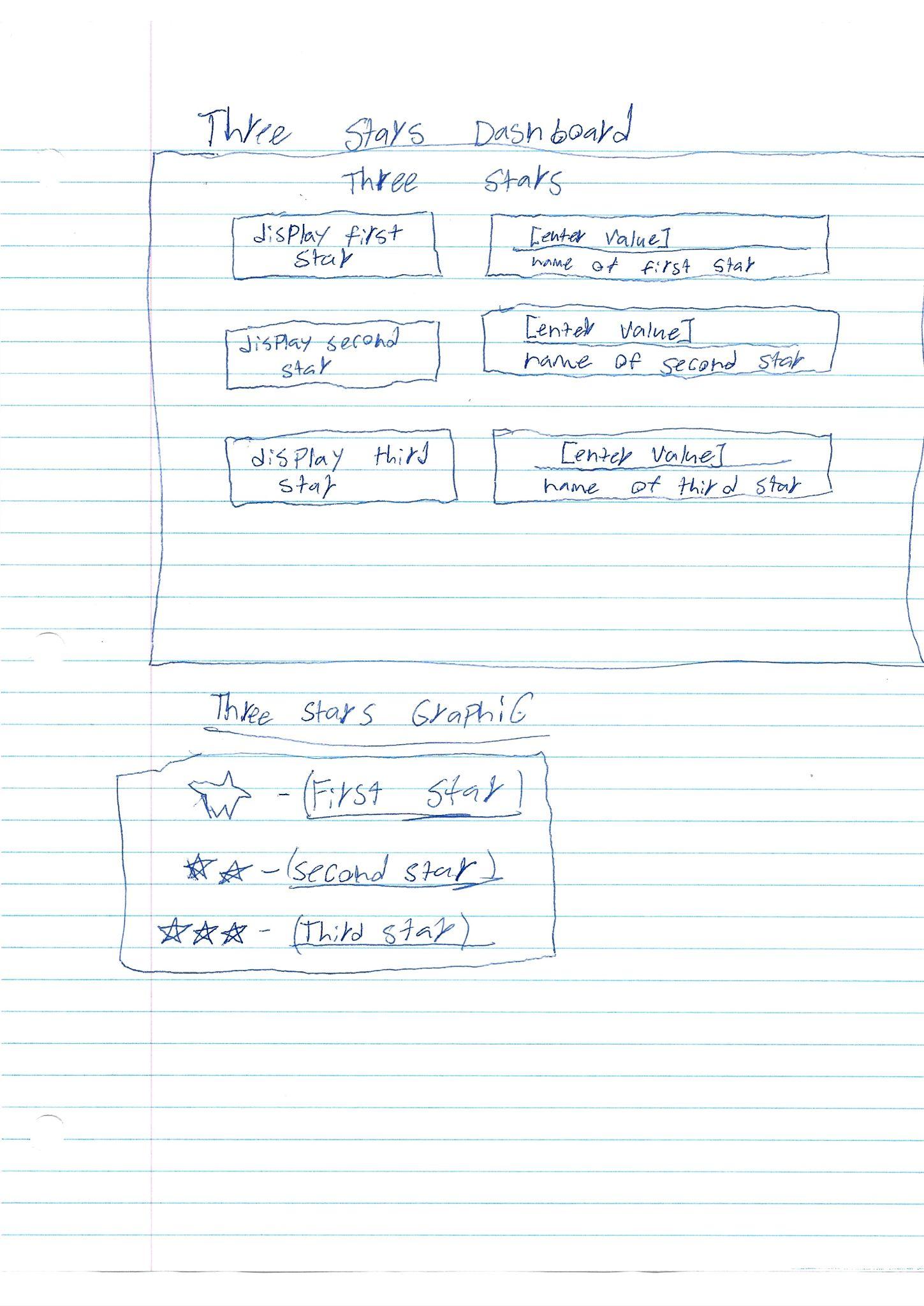 Sets of stars come in after each other (3 stars then 2 then 1)Incorporate team coloursAnimated movement of starsDashboardMust be easily customizable (names and ranking)Shows in time with announcerSketch Ideas - Birthdays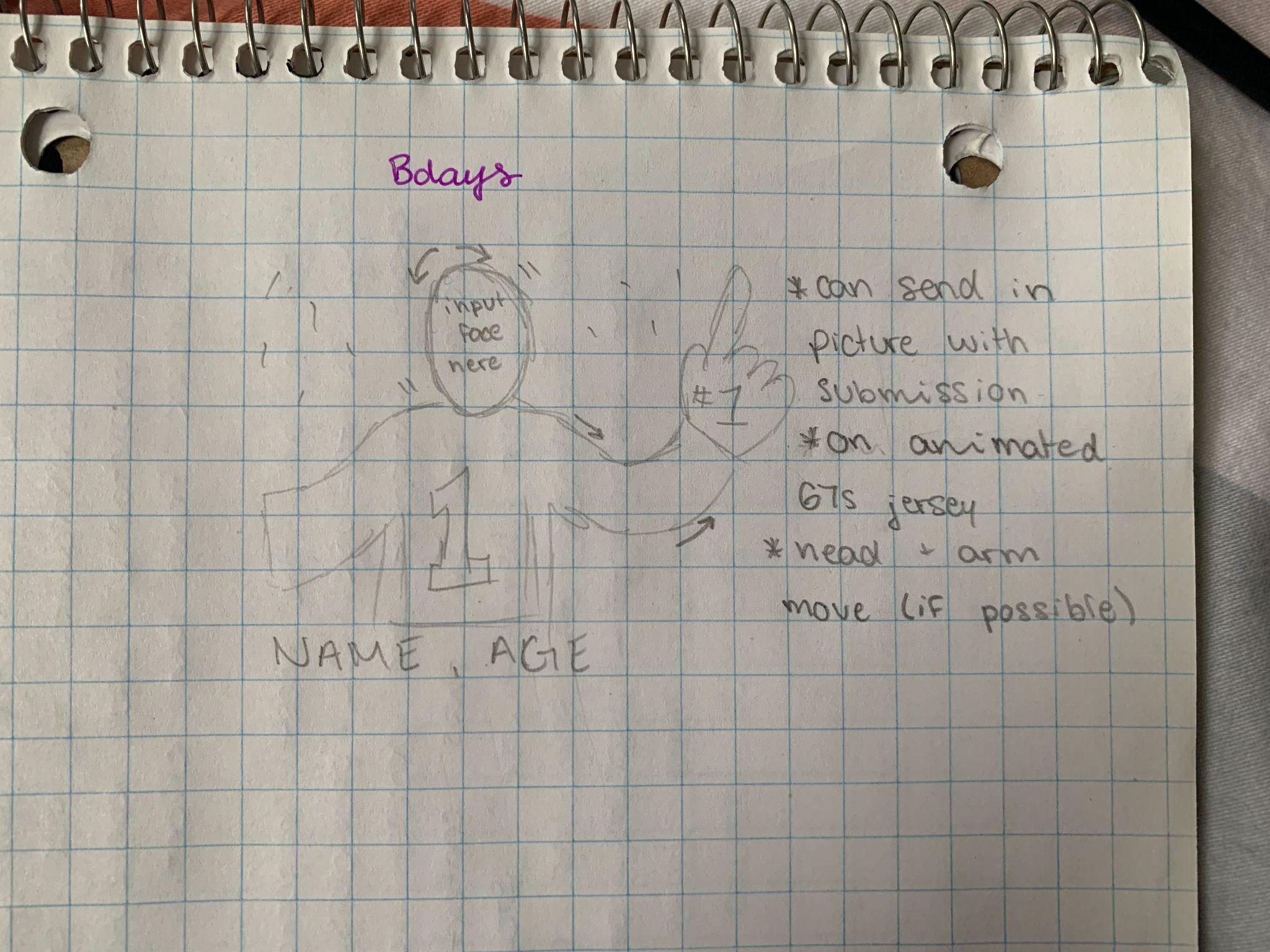 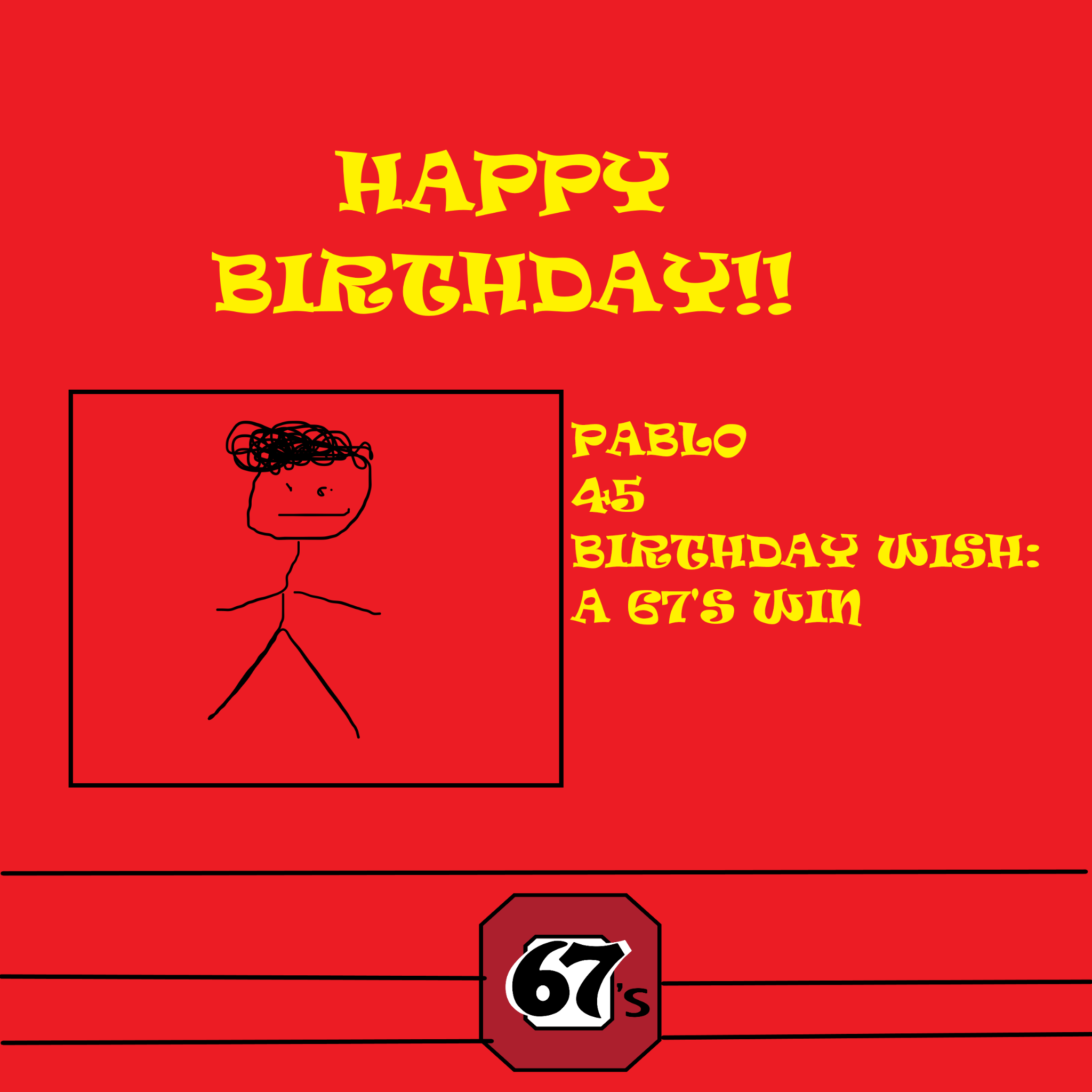 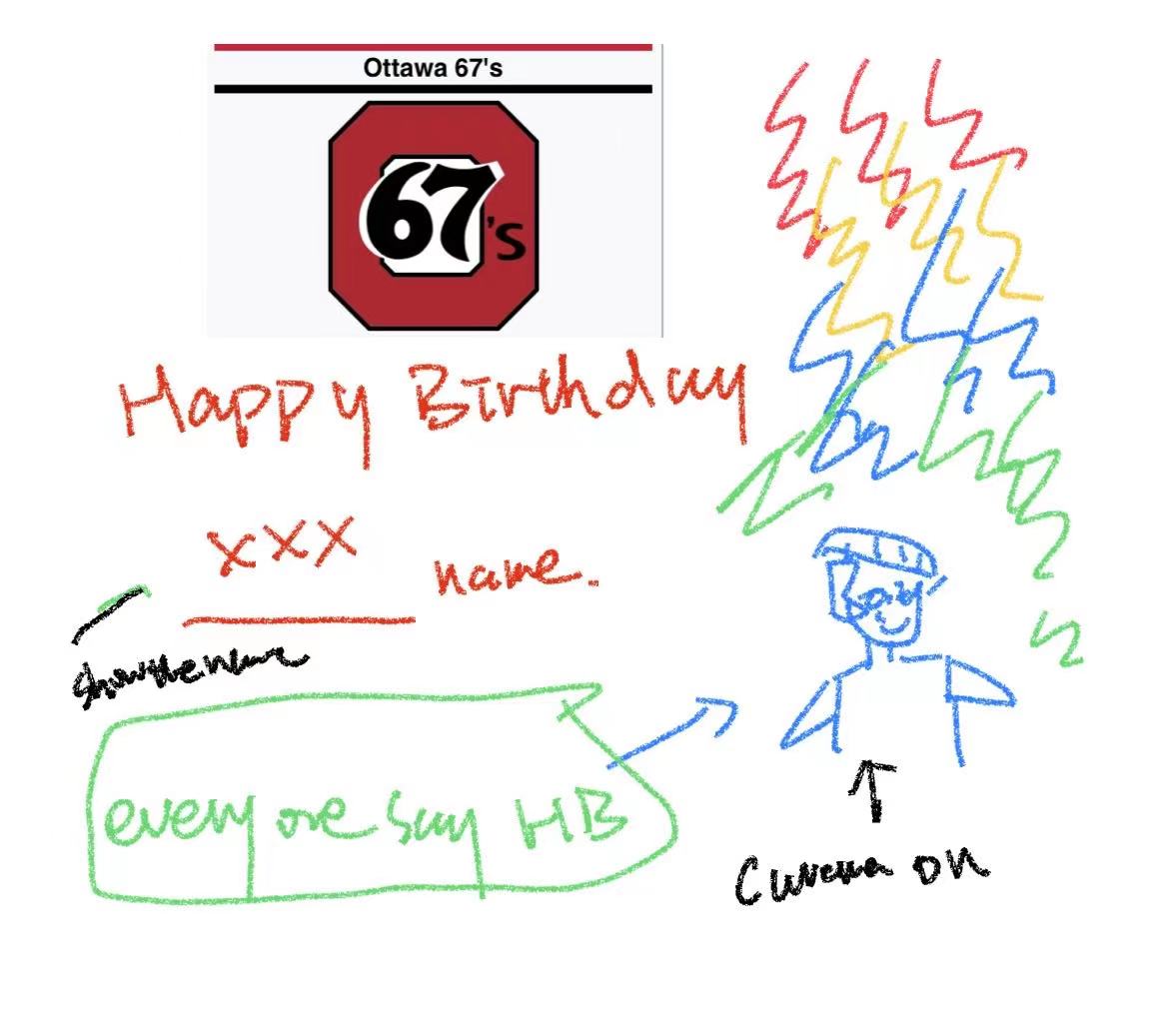 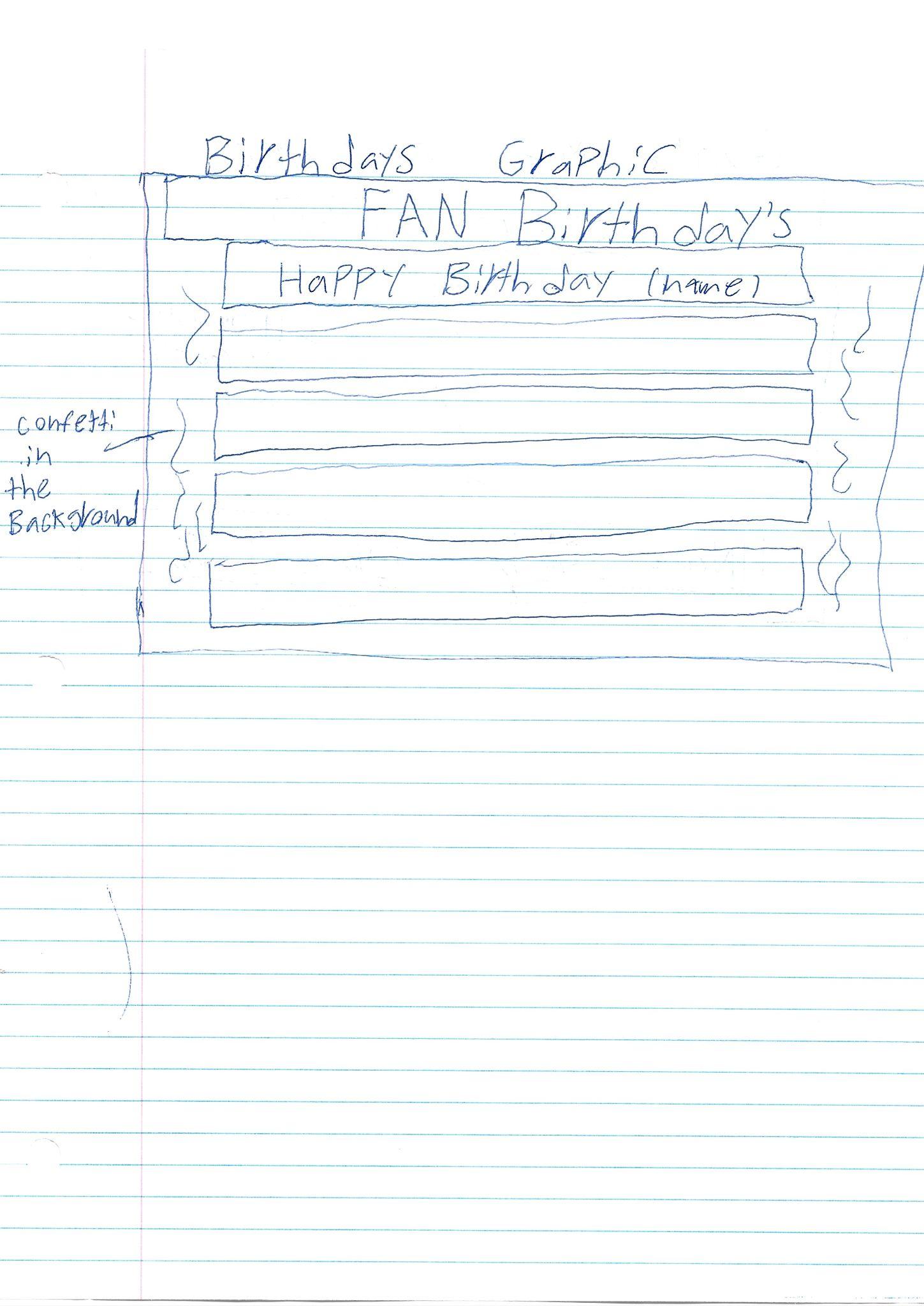 Takeaways:Info: Name, age, submitted by (ex “Happy birthday from Mom and Dad!”)Option of displayed photoIf not, general picture our background is displayedStart, bday message: “Join us in wishing a happy birthday to…”Animation ideas: Falling confetti, party hats, blown out candles, etc...Final Sketch IdeasGoalie Matchups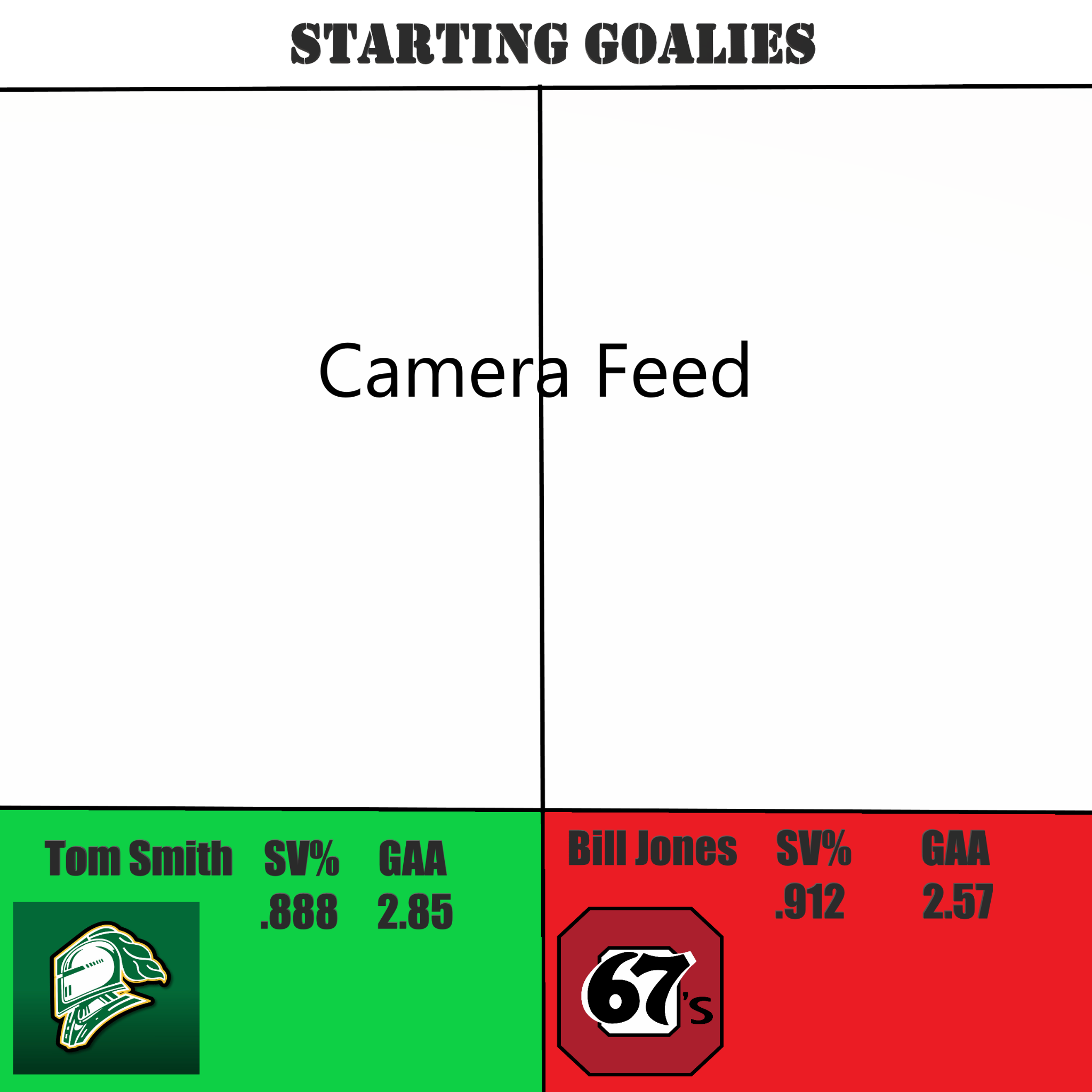 Three Stars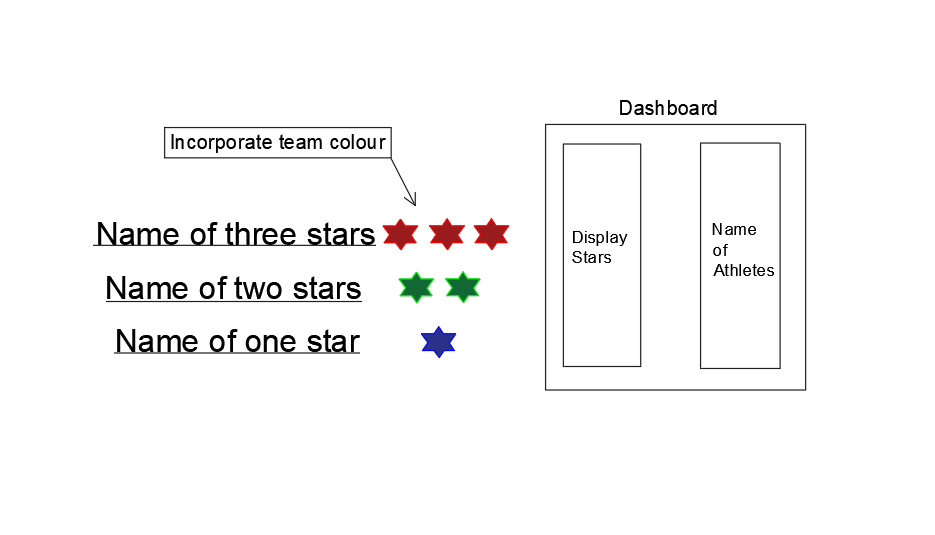 Birthdays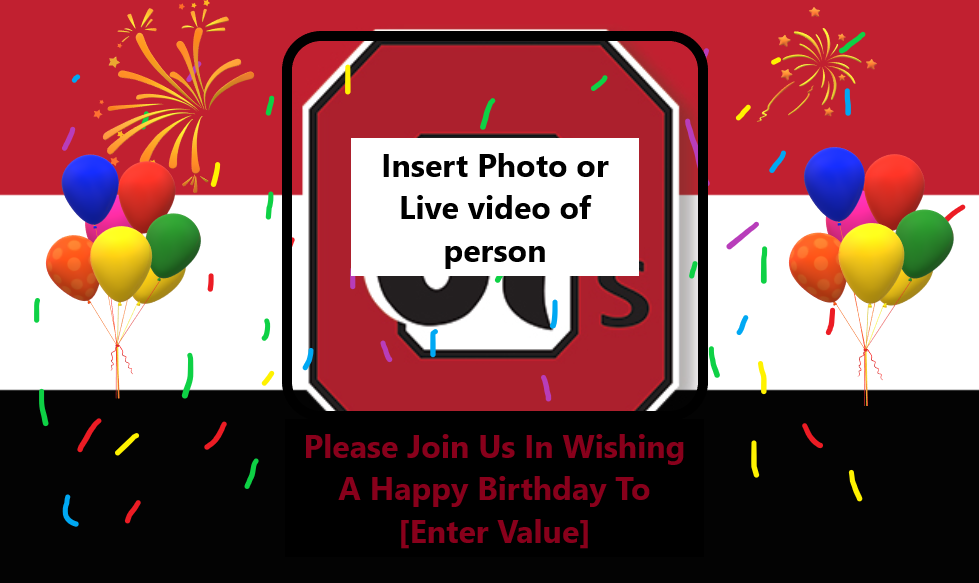 Crowd Prompts (Used all of our ideas since we must create 15)